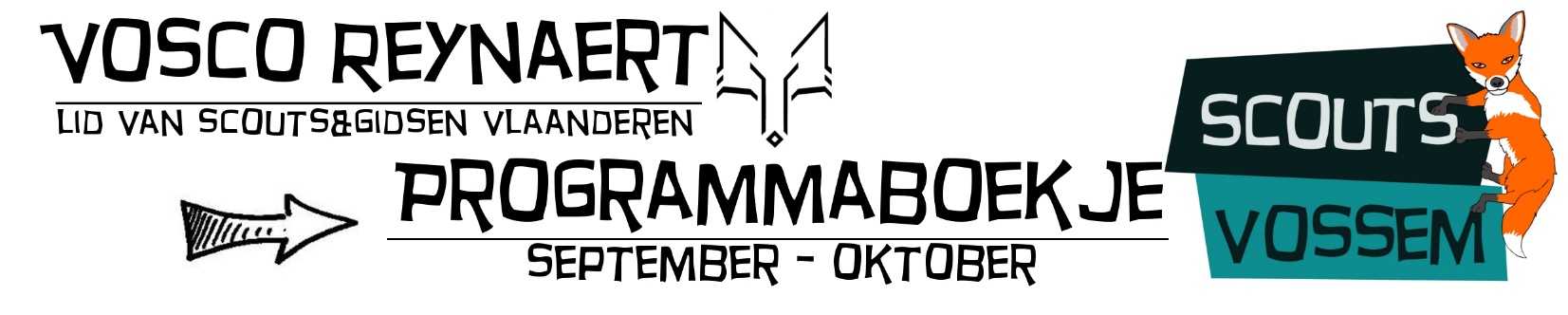 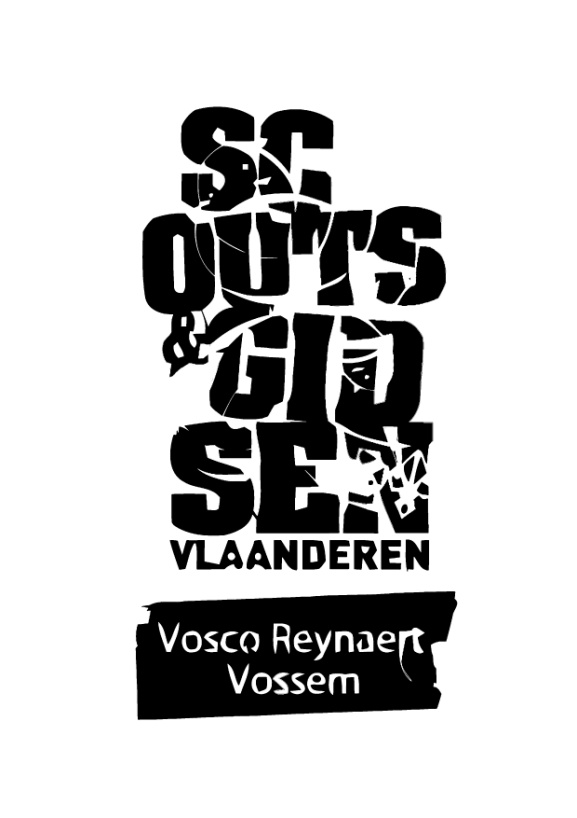 Beste scouters! Wees paraat want het nieuwe programmaboekje staat weer klaar! Wij, de leiding, hebben er alvast zin in en kijken ernaar uit om er weer super-mega-top-vergaderingen van te maken! Benieuwd wat er weer allemaal te beleven valt? Neem dan snel een kijkje en ontdek welke avonturen je zal meemaken! Is dit hier wel het programmaboekje ?Ja hoor! Zoals je merkt, ziet dit ‘boekje’ er niet echt meer uit als de vorige programmaboekjes. Door deze verdunde versie in te voeren, besparen we veel papier en centjes. Ook vermelden we hierin enkel het programma van jouw tak en niet meer van heel de scouts. De groepsleidingGroepsleiding, wat is dat nu? Wel bij dringende of belangrijke zaken kan je altijd bij de groepsleiding terecht. Zij zullen jullie helpen om eventuele problemen op te lossen. Dit scoutsjaar zijn er enkele veranderingen binnen de groepsleiding. Vanaf nu bestaat de groepsleiding uit Milan Philips (Groepsleider), Mattis Philips (Adjunct-groepsleider) en Dylan Timmermans (Adjunct-groepsleider). Mijn scoutsdas steekt nog in de was … De scouts is een groepsgebeuren. Om dit mee uit te dragen, is ieder lid verplicht om elke vergadering in orde te zijn met zijn of haar uniform! D.w.z.: Kapoenen dragen een das en een groene T-shirt, en alle andere leden zijn voorzien van een das en een scoutshemd (groene T-shirt is voor hen niet meer verplicht). Scouts Vossem @ snelnieuwsLaatste wijzigingen van vergaderingen, oproepen aan de ouders, nieuws over recente gebeurtenissen binnen de scouts, weekendbrieven, … worden per mail, getiteld ‘Snelnieuws’ opgestuurd. Zo houden we je op de hoogte van wat er in de scouts leeft!De jaarkalenderHieronder staan alle belangrijke scoutsactiviteiten nog even opgesomd. Vergeet deze zeker niet in de agenda op te schrijven!*Exacte uren volgen later nog per Snelnieuws, of vind je terug in dit programmaboekje.EHBV - Eerste hulp bij vragenVragen, opmerkingen of suggesties? Je kan jouw takleiding steeds bereiken!Voor dringende zaken kan je altijd terecht bij de groepsleiding: Milan, Mattis en DylanKapoenenGroepsleiding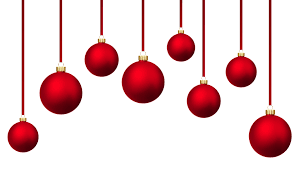 Kapoenen – november en december04/11: Het is vandaag de eerste zondag van de maand! Jammer genoeg geen vergadering. Geen zorgen liefste kapoenen, volgende week maken we dat goed met een superleuk spel.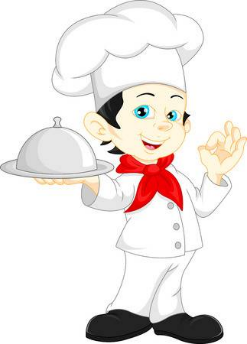 11/11: Vandaag gaan we hobbykok spelen. Haal jullie beste kookkunsten maar al boven want het wordt echt een feest! Vergadering van 14u - 17u 18/11: Vandaag gaan we naar een toneel. Joepiee!! Meer info volgt…25/11: Vandaag is het Pinterest vergadering. Haal jullie creativiteit al maar boven, want het wordt een geweldige knutselnamiddag.                      Vergadering van 14u - 17u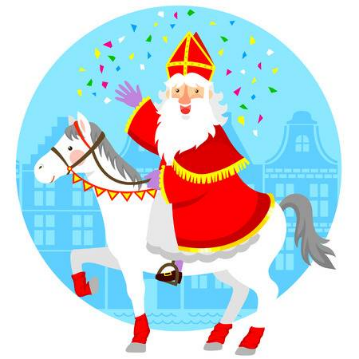 02/12: Sinterklaas is terug in het land, dus gaan we hem vandaag eventjes dag zeggen. Vergadering van 14u - 17u. 09/12: Vandaag spelen we een keigrappig spel, het Willy -en Mariëtten spel.
Vergadering van 14u - 17u.16/12: Vandaag is jullie leiding druk in de weer om de winterbbq af te breken, dus jammer genoeg is er geen vergaderin. Iedereen is welkom om zaterdag 15/12 te komen smullen van onze lekkere bbq!22/12: yihaaaaaaa film avond!!!! Zaterdag vergadering van 18u30 – 21u. 30/12: GELUKKIG NIEUWJAAR!!! Of toch bijna… (geen vergadering)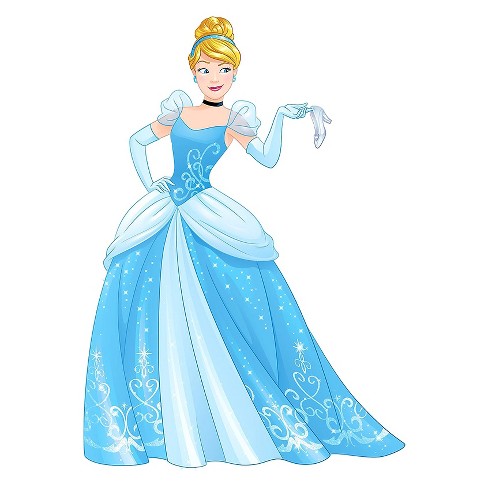 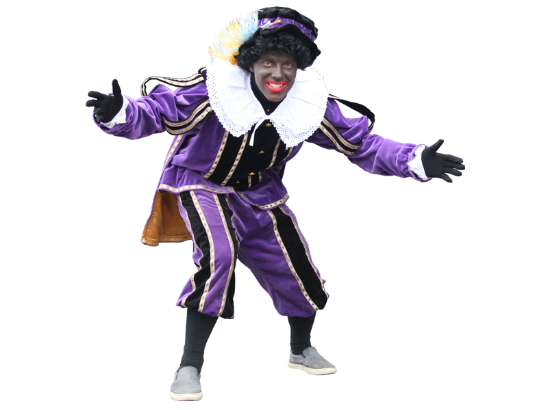 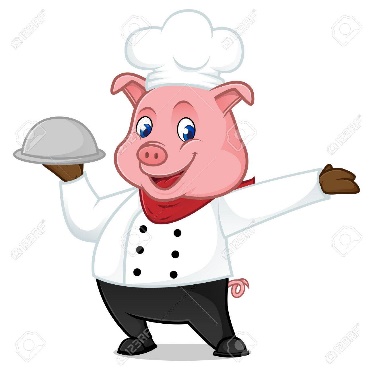 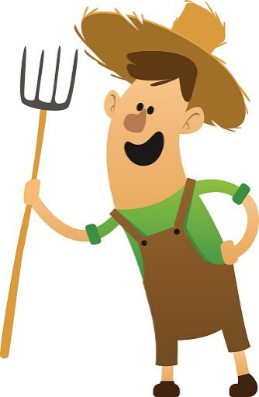 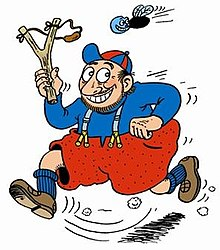 Voorwoord-Kapoenendata activiteitomschrijvingNovemberDecemberzondag 18/11zaterdag 15/12ToneelWinterbbqNathan Van WieleSmisstraat 423080 Vossem0471 92 69 59nathan.van.wiele@gmail.comTAKVERANTWOORDELIJKEMilan PhilipsWeemstraat 11560 Hoeilaart0474 51 25 17milanphilips@hotmail.comMattis PhilipsWeemstraat 11560 Hoeilaart 0479 07 95 25mattisphilips@hotmail.comMette MariënsLindenberg 153080 Vossem0479959124mette.mariens@gmail.com Rik VerheijJ. BT. Dekeyserstraat 63090 Overijse0493502530Verheij.rik@gmail.comMilan PhilipsWeemstraat 11560 Hoeilaart0474 51 25 17info@scoutsvossem.beGROEPSLEIDERMattis PhilipsWeemstraat 11560 Hoeilaart0479 07 95 25mattisphilips@hotmail.comADJUNCT GROEPSLEIDERDylan TimmermansJozef Van Hovestraat 71950 Kraainem0471 24 93 72dylan.timmermans@hotmail.comADJUNCT GROEPSLEIDER